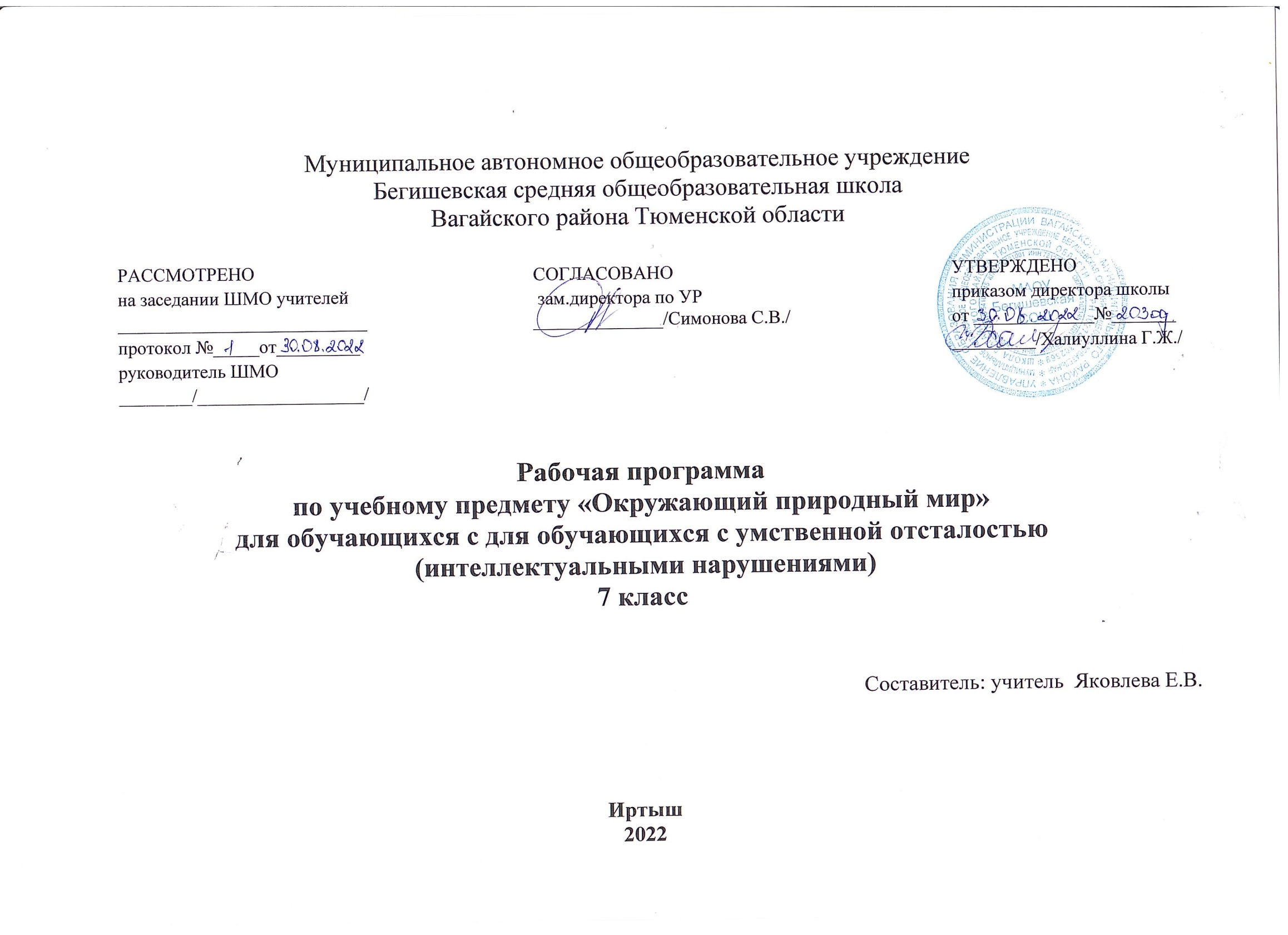 Аннотация учебного предмета Окружающий и природный мирНормативно-правовая база и УМК: Рабочая программа по предмету «Окружающий природный мир»   разработана в соответствии с ФГОС образования обучающихся с умственной отсталостью, на основе АООП образования обучающихся с умственной отсталостью Муниципального автономного общеобразовательного учреждения  Бегишевская СОШ Вагайского района Тюменской области. - Устава Муниципального автономного общеобразовательного учреждения  Бегишевская СОШ Вагайского района Тюменской области.Учебно-методический комплект:1. Географические  карты 2. Справочная литература (справочники,  энциклопедии)  3. Объекты природы: Камни, почва, семена, комнатные растения и другие образцы природного материала;4.  Наглядный изобразительный материал (видео, фотографии, рисунки для демонстрации учащимся);  5. Муляжи овощей, фруктов;  6. Изображения сезонных изменений в природе;  7. Аудио- и видеоматериалы; Количество часов, отводимое на изучение предметаСогласно СИПР  обучающегося по АООП для детей с умственной отсталостью  муниципального автономного общеобразовательного учреждения  Бегишевская СОШ Вагайского района Тюменской области на изучение окружающего природного мира  в 7 классе отводится 1 час в неделю (всего 34  урока в учебный год). Цель и задачи изучения предметаЦель обучения – формирование представлений о живой и неживой природе, о взаимодействии человека с природой, бережного отношения к природе. Основными задачами программы являются: формирование представлений об объектах и явлениях неживой природы,  формирование временных представлений, формирование представлений о растительном и животном мире; формирование представлений о теле человека, об элементарных правилах здорового образа жизни.Периодичность и формы текущего контроля и промежуточной аттестацииПрограммой предусмотрено проведение в 5 классе уроков закрепления знаний и итоговой контрольной работы.